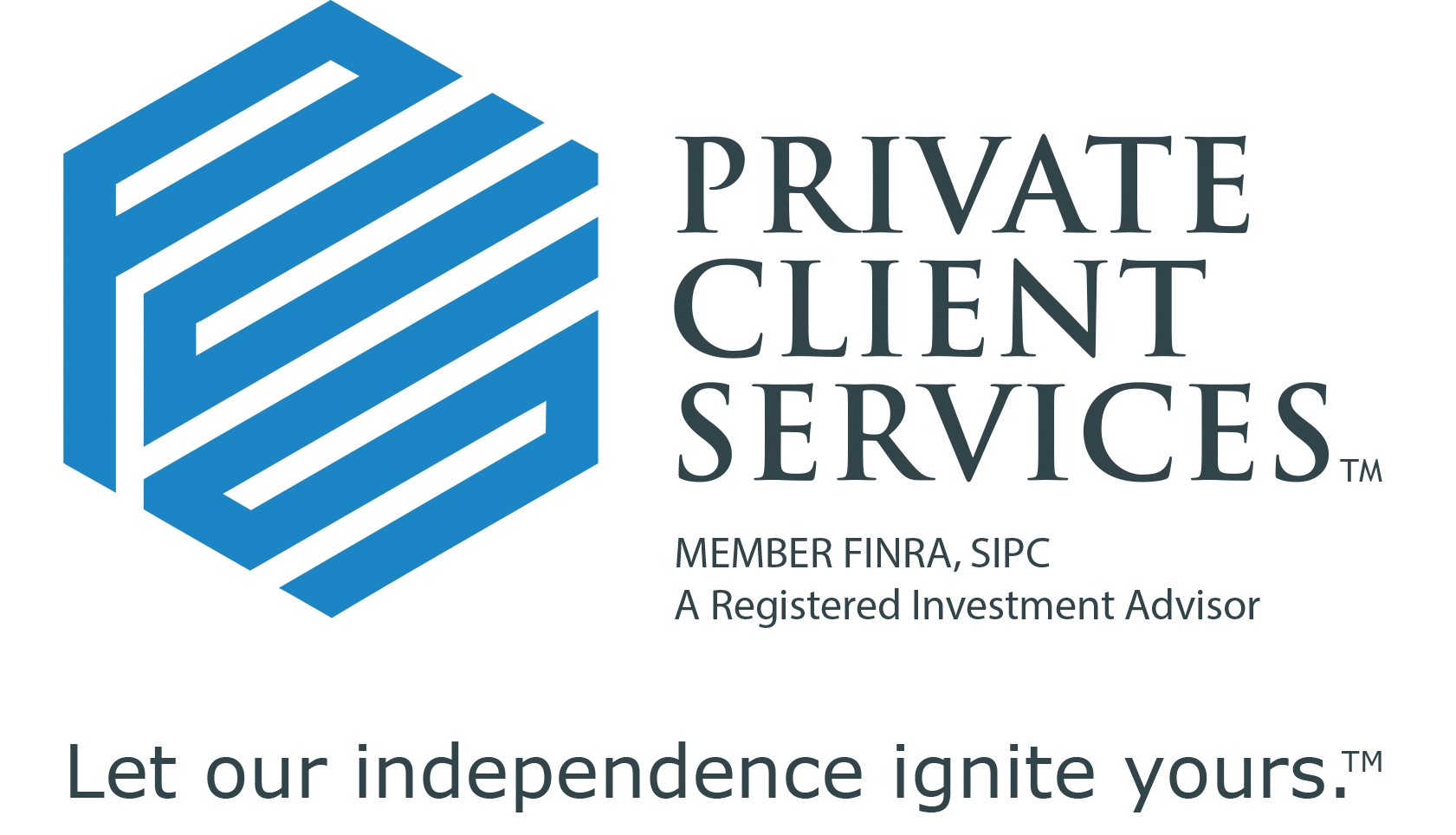 FOR IMMEDIATE RELEASEPRIVATE CLIENT SERVICES ANNOUNCES NEW LEADERSHIP POSITIONSTim Graham joined PCS in 2021 and previously served as COO;          Steve Higdon joined PCS in 2015 as Chief Development OfficerLouisville, Ky., June 30, 2022, – Private Client Services (PCS), an employee-owned Broker Dealer and Registered Investment Advisor announced this week that Tim Graham, who previously served as Chief Operations Officer with PCS has been promoted to President of the rapidly growing company. Ernest Sampson, the firm’s CEO and Founder previously served in the role.“I am honored and excited to serve as President of PCS”, Graham said in a recent all employee meeting. He went on to say that “the company is full of strong talent with deep industry experience that enables PCS to deliver services and support to independent advisors. We are in an extremely strong position to continue our success.” Sampson echoed the sentiment saying, “we have a team of highly regarded investment professionals on staff. Our greatest asset are our employees and the professionals we serve”.Sampson also announced that Chief Development Officer, Steve Higdon will serve as President of KFG Enterprises, Inc., PCS’ holding company. In addition, Higdon will join its Board of Directors. Higdon will continue in his current role, leading marketing, and business development for PCS. KFG’s other Board members are Sampson, who is Chairman, and Kelley Carson, Sampson’s wife, and business partner. KFG’s primary focus is providing the vision and growth plan for PCS, as well as finding strategic acquisitions and initiatives to support PCS’ growth.“Creating a leadership position for both PCS and KFG were logical next steps”, Sampson said. “We have grown year-over-year for nearly a decade. Just two years ago, we launched our ESOP allowing our employees to have a direct stake in the success of the company, and now bringing Tim and Steve into positions of greater responsibility will allow us to support our advisors even better, as well as positioning us to move smarter and quicker when new strategic opportunities arise”, Sampson said.About Private Client Services:Private Client Services, LLC (PCS) is an independent, privately-owned Broker/Dealer and Registered Investment Advisor that traces its roots to 1928. Headquartered in Louisville, Ky. And with affiliated branch offices coast-to-coast, PCS provides compliance, operational, and technological support, as well as business guidance and financial services for Independent Financial Advisors/Registered Representatives and Independent Registered Investment Advisory firms. PCS supports both brokerage and advisory platforms and is registered as a Broker/Dealer in 50 states. For further information, visit www.joinpcsbd.com or call us at (800)966-9347. Private Client Services, LLC, Member FINRA, SIPC and a Registered Investment Advisor.###